     Сотрудники полиции проводят профилактические беседы с несовершеннолетнимиС целью профилактики правонарушений и преступлений, совершаемых несовершеннолетними и в отношении несовершеннолетних, сотрудники отдела МВД России по Усть-Катавскому городскому округу посещают с лекциями образовательные учреждения.     Так, инспектора по делам несовершеннолетних Отдела МВД России по Усть-Катавскому городскому округу майор полиции Светлана Галеева и капитан полиции Светлана Шейкина  разъяснили подросткам основные понятия правовой защиты и ответственности несовершеннолетних. Инспектора разъясняют подросткам уголовную и административную ответственность, также приводят примеры, когда за поступки несовершеннолетних отвечают их родители. Особое внимание было уделено вопросу безопасного посещения Интернет-сайтов и общения в социальных сетях, а также разъяснена необходимость незамедлительного обращения в полицию в случае совершения в отношении них противоправных деяний и склонения к совершению правонарушений и преступлений. Особое внимание в беседе уделили личной безопасности учеников. Сотрудники полиции побеседовали с ребятами о том, как вести себя в случае обнаружения подозрительных предметов. Школьников и учителей проинформировали о работе телефонов экстренных служб и дежурной части полиции.   Проведение подобных встреч с молодежью способствует повышению правовой грамотности подрастающего поколения и предостерегает их от совершения необдуманных поступков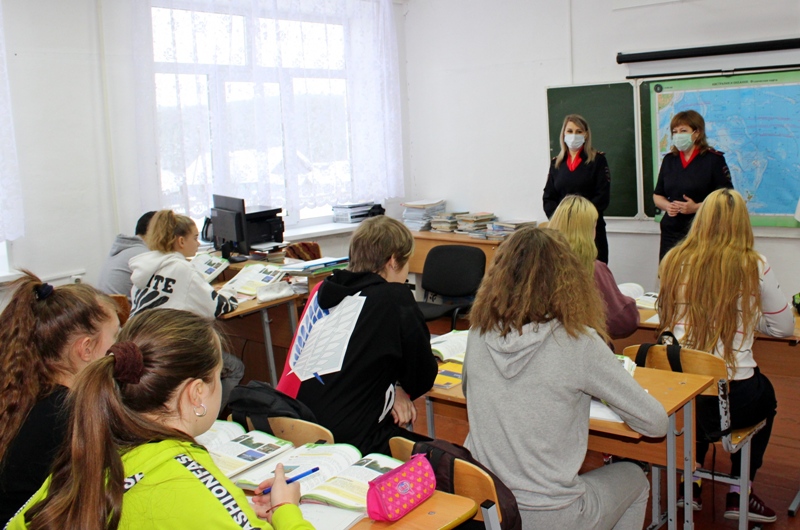 